Докладо результатах деятельности за 2013 год и основных направлениях деятельности на 2014-2015 годы Финансового отдела Администрации ЗАТО г. Островной Мурманской областиI. Общие положенияВ докладе о результатах и основных направлениях деятельности Финансовый отдел Администрации ЗАТО г. Островной Мурманской области отражены результаты деятельности за 2013 год и определены основные направления деятельности на 2014 – 2015 годы. Финансовый отдел Администрации ЗАТО г. Островной Мурманской области (далее – Финансовый отдел) является  уполномоченным структурным подразделением Администрации закрытого административно-территориального образования город Островной Мурманской области (далее – Администрация ЗАТО г. Островной) и осуществляет свою деятельность и функции по выработке и проведению на территории ЗАТО г. Островной единой муниципальной политики, правовому регулированию, внутреннему муниципальному контролю в бюджетно-финансовой сфере, а также функции финансового органа Администрация ЗАТО г. Островной в соответствии с Положением, утвержденным Постановлением Администрации ЗАТО г. Островной от  22.11.2011 года № 296. Финансовый отдел непосредственно подчиняется главе Администрации ЗАТО г. Островной. Обладает правами юридического лица, имеет самостоятельную смету расходов, гербовую печать, иные печати, штампы, бланки установленного образца и счета, открываемые в соответствии с законодательством Российской Федерации. Выступает в судах в качестве истца и ответчика.Возглавляет Финансовый отдел начальник Финансового отдела, назначаемый на должность и освобождаемый от должности главой Администрации ЗАТО г. Островной.В соответствии с Положением Финансовый отдел несет установленную законодательством ответственность за невыполнение или ненадлежащее выполнение возложенных на него задач и функций. 	Структура, численность и штатное расписание Финансового отдела  утверждены Распоряжением Администрации от 12.12.2013 № 404-л и приказами начальника Финансового отдела от 12.12.2013 №№ 67-л, 68-л. Финансовый отдел имеет численный состав 6 человек, в том числе 6 человек - муниципальных служащих. Структурными подразделениями Финансового отдела являются секторы. Все муниципальные служащие имеют высшее специальное образование и стаж работы по специальности на муниципальной службе от 5 до 36 лет. Основная функция Финансового отдела состоит в обеспечении полного и своевременного выполнения расходных обязательств бюджета муниципального образования, установленных муниципальными правовыми актами, а также вытекающими из заключенных от имени муниципального образования договоров и соглашений. Необходимыми условиями устойчивости бюджетной системы являются соответствие расходных обязательств полномочиям и функциям органов местного самоуправления и оптимальное распределение бюджетных ресурсов для финансового обеспечения этих функций. Необходимость повышения эффективности использования бюджетных средств создает предпосылки для перехода к новым методам бюджетного планирования, ориентированного на достижение конечных общественно значимых результатов. II. Результаты деятельности за 2013 годНаправление 1. Долгосрочная сбалансированность и устойчивость ЗАТО                        г. Островной            На 2013 год бюджет ЗАТО г. Островной разработан на основе прогноза социально-экономического развития, носящего консервативный характер. Основными задачами утвержденного бюджета на 2013 год были определены: - выполнение в полном объеме действующих бюджетных обязательств, что особенно важно в условиях реализации Федерального закона Российской Федерации № 83-ФЗ, - недопущение роста просроченной кредиторской задолженности, - проведение мероприятий по увеличению доходной части местного бюджета, - недопущение необоснованного роста долговой нагрузки на бюджет. Бюджет ЗАТО г. Островной на 2013 год был утвержден  по доходам и расходам  в объеме 314 532,0 тыс. рублей.Финансовым отделом проделана определенная работа по мобилизации налоговых и неналоговых доходов в бюджет ЗАТО г. Островной.По итогам 2013 года общий объем доходов бюджета ЗАТО г. Островной составил 351 636,0 тыс. рублей, что на 28 612,5 тыс. рублей выше 2012 года. По собственным доходам бюджета произошло снижение поступлений на  3 344,0 тыс. рублей против 2012 года и составило 31 349,1 тыс. рублей.Удельный вес налоговых и неналоговых доходов в структуре доходов бюджета ЗАТО г. Островной составил 8,9 процента. В целом плановые назначения по доходам исполнены на 98,1 процентов. Снижение налоговых и неналоговых доходов бюджета в 2013 году в сопоставлении с 2012 годом обусловлено снижением поступлений  налога на доходы с физических лиц.По предоставленным налоговой инспекцией данным «Расчеты с бюджетом» по состоянию на 01.01.2014 недоимка по налоговым платежам в бюджет ЗАТО г. Островной снизилась на 116,2 тыс. рублей по отношению к 01.01.2013 года и составила 189,5 тыс. рублей. Среди фискальных мероприятий, проводимых на уровне  ЗАТО г. Островной, при непосредственном участии Финансового отдела можно отметить работу межведомственной комиссии по недоимки по налоговым поступлениям, которая рассматривает состояние задолженности перед бюджетом злостных неплательщиков налогов – должников, проведение анализа ресурсной базы на основе статистического и информационного материала для прогнозирования расчетных показателей. Финансовым отделом осуществляется ежедневный контроль и учет поступления доходов в бюджет  ЗАТО г. Островной. В рамках текущего контроля Финансовым отделом проводились ежемесячные, ежеквартальные анализы налоговых и неналоговых поступлений в бюджет, проверка достоверности предоставляемых сведений, анализ выполнения плановых показателей. Уточненные плановые показатели по расходам бюджета ЗАТО г. Островной утверждены решением о бюджете в объеме 391 062,8 тыс. рублей.          В ходе исполнения бюджета ЗАТО г. Островной кассовое исполнение по расходам бюджета  составило 365 494,0 тыс. рублей или 93,5 процента к плану.          Расходы социальной направленности отражены в решении о бюджете, как приоритетные  и финансовое обеспечение указанных обязательств,  производилось в первоочередном порядке.          Одним из показателей качества исполнения бюджета управляемости бюджетными средствами является ритмичность кассовых выплат в течение финансового года.            Остаток средств на едином счете бюджета ЗАТО г. Островной по состоянию на 01.01.2014 года составляет 26 664,5 тыс. руб.  Структура остатков средств на едином счете ЗАТО г. Островной  сложилась следующим образом:- средства, имеющие целевое направление использования составляют 6 396,0 тыс. рублей, что составляет 24 процента от общего объема остатков; - средства местного бюджета составляют 20 268,5 тыс. рублей, что составляет 76 процентов от общего объема остатков. Направление 2. Внедрение программно-целевых принципов организации деятельности органов местного самоуправленияВ качестве одного из инструментов повышения эффективности бюджетных расходов в 2013 году начат внедряться программно-целевой метод бюджетного планирования. Программно-целевые методы бюджетного планирования на территории муниципального образования реализуются путем принятия муниципальных программ. В течение 2013 года за счет средств местного бюджета  ЗАТО г. Островной осуществлялось финансирование 18 муниципальных  программ. Общая сумма расходов на реализацию муниципальных программ в 2013 году составила 204 167,8 тыс. рублей или 56 % от общей суммы расходов бюджета ЗАТО г. Островной, произведенных в 2013 году. Уровень освоения бюджетных ассигнований, предусмотренных на реализацию муниципальных целевых программ по состоянию на 01.01.2014 составляет 97,1 %. Направление 3. Совершенствование правового статуса муниципальных учрежденийВ результате проведенных в 2013 году мероприятий по реализации Федерального закона от 08 мая 2010 года № 83-ФЗ изменен механизм финансового обеспечения бюджетных учреждений (с расширенным объемом прав): с 01.01.2013 года муниципальные бюджетные учреждения переведены со сметного финансового обеспечения на предоставление субсидии на выполнение муниципального задания. В 2013 году в ЗАТО г. Островной  функционировали 13 муниципальных учреждений нового типа: 7 – муниципальных казенных учреждений, 6 – муниципальных бюджетных учреждений, В 2013 году удельный вес муниципальных бюджетных учреждений, которым утверждены муниципальные задания, составляет 100 %. Направление 4. Оптимизация функций муниципального управления и повышение эффективности их обеспеченияВ соответствии с постановлением Администрации ЗАТО г. Островной от 03.09.2012 № 241 «Об организации проведения мониторинга качества финансового менеджмента, осуществляемого главными администраторами средств бюджета ЗАТО г. Островной» по итогам 9 месяцев 2013 года проведен мониторинг качества финансового менеджмента, осуществляемого главными администраторами средств местного бюджета ЗАТО г. Островной. В соответствии с установленным сроком, рейтинг главных администраторов средств бюджета ЗАТО  г. Островной размещен в сети Интернет на официальном сайте, ЗАТО г. Островной. Рейтинг главных администраторов средств бюджета ЗАТО г. Островной за 9 месяцев 2013 года  по пятибалльной системе сложился следующим образом: Финансовый отдел Администрации – 4,17 баллов;Совет депутатов Администрации ЗАТО г. Островной – 4,06 баллов;Администрация ЗАТО г. Островной – 3,71 балла;ООКСМП Администрации ЗАТО г. Островной -3,64 балла.До 1 мая 2014 года в сети Интернет будет размещен рейтинг главных администраторов средств бюджета ЗАТО г. Островной за 2013 год. В результате проведения мероприятий по оптимизации, штатная численность муниципальных служащих и утвержденные расходы на содержание органов местного самоуправления на 2013 год определены  в соответствие с нормативом, установленным постановлением Правительства Мурманской области от 11.01.2013 № 2-ПП «Об установлении нормативов формирования расходов на оплату труда депутатов, выборных должностных лиц местного самоуправления, осуществляющих свои полномочия на постоянной основе, муниципальных служащих и содержание органов местного самоуправления муниципальных образований Мурманской области». В целях повышения уровня технической оснащенности и программной обеспеченности на территории ЗАТО г. Островной реализуется муниципальная  программа "Повышение эффективности бюджетных расходов ЗАТО г. Островной Мурманской области на 2014- 2016 годы". В 2013 году в рамках Программы органами местного самоуправления ЗАТО г. Островной  приобретено оборудование на общую сумму 54,1 тыс. рублей. Реализация Программы на территории  стала одним из условий получения бюджетом  ЗАТО г. Островной дополнительных финансовых средств из областного бюджета в виде субсидии на поддержку муниципальных образований, осуществляющих эффективное управление муниципальными финансами, в размере      9 074,0 тыс. рублей.Указанные дополнительные финансовые средства использованы на реализацию полномочий органов местного самоуправления. Направление 5. Развитие системы муниципального финансового контроляВ 2013 году Финансовым отделом Администрации ЗАТО г. Островной проведено 9 тематических проверок правильности планирования бюджетных расходов, в результате которых уменьшены предельные объемы лимитов бюджетных обязательств на сумму 4,7 млн. рублей.В 2013 году в рамках муниципальной целевой программы «Развитие муниципальной службы в муниципальном образовании ЗАТО г. Островной на 2013 -2014 годы» заведующий сектором по бухгалтерскому учету - главный бухгалтер Финансового отдела прошла краткосрочное обучение по программе курса «Государственное и муниципальное управление Государственные и муниципальные учреждения: организационно-правовые и финансовые аспекты функционирования», «Управление государственными и муниципальными заказами. Закупочные процедуры для государственных и муниципальных учреждений: новые правила по 44-ФЗ, 223-ФЗ».Направление 6. Развитие информационной системы управления муниципальными финансами.В настоящее время для проектирования, исполнения и анализа бюджета  ЗАТО г. Островной используются несколько программных комплексов. Исполнение местного бюджета  ЗАТО г. Островной реализовано на базе программного комплекса "Бюджет-КС". Формирование бюджетной отчетности осуществляется в программном продукте «WEB-SMART» в режиме удаленного формирования, расчета и проверки форм бухгалтерской, кадровой и статистической отчетности. В целях повышения качества управления муниципальными финансами планируется развивать автоматизированную систему, которая объединит процессы проектирования, исполнения и анализа местного бюджета  ЗАТО г. Островной в единое целое и повысит доступность информации о финансовой деятельности органов местного самоуправления  ЗАТО г. Островной и бюджетополучателей путем публикации информации в сети Интернет. В настоящее время информация о показателях местного бюджета ежеквартально размещается на официальном сайте  ЗАТО г. Островной и в средствах массовой информации. По всем направлениям деятельности, Финансовым отделом проведен ряд мероприятий, который  свидетельствует о том, что поставленные в 2013 году цели деятельности, в основном, достигнуты (приложение №1).III. Основные направления деятельности на 2014 – 2016 годыПриоритетными направлениями бюджетной политики Финансового отдела Администрации ЗАТО г. Островной на среднесрочную перспективу являются: - создание, внедрение и дальнейшая реализация программно-целевых принципов планирования бюджета;- создание стимулов для увеличения поступления доходов в местный бюджет;- обеспечение финансовой гибкости и устойчивости бюджета, снижение объема дефицита местного бюджета и долговой нагрузки на местный бюджет;- формирование единого информационного пространства в сфере управления общественными финансами ЗАТО г. Островной; - обеспечение прозрачности и публичности информации о деятельности исполнительных органов местного самоуправления;- обеспечение  муниципального финансового контроля в части своих полномочий.1. Создание, внедрение и дальнейшая реализация программно-целевых принципов планирования бюджетаРешением Совета депутатов  ЗАТО г. Островной Мурманской области от 13.12.2013 № 86-04 «О бюджете ЗАТО г. Островной Мурманской области на 2014 год и на плановый период 2015 и 2016 годов» бюджет сформирован с учетом программно-целевых принципов планирования бюджета на основании 19 муниципальных программ, что составило 77 % всех расходов бюджета.В целях обеспечения взаимосвязи между распределением ресурсов и достижением целей социально-экономического развития ЗАТО г. Островной, программно-целевые принципы планирования бюджета посредством принятия муниципальных программ будут применяться при формировании проектов бюджетов на последующие годы. 2. Создание стимулов для увеличения поступления доходов в местный бюджетДля решения данной задачи необходимо проведение следующих мероприятий: - повышение реалистичности финансового планирования, улучшение качества прогнозирования доходов местного бюджета; - взаимодействие с налогоплательщиками, зарегистрированными на территории  ЗАТО г. Островной по вопросам недопущения снижения поступлений перечисляемых ими в местный бюджет налогов, сборов и иных платежей; - эффективное использование муниципального имущества, земельных участков, находящихся в муниципальной собственности; - проведение мероприятий по инвентаризации ранее предоставленных налоговых льгот и оценка их эффективности; - анализ налоговых льгот, предоставленных федеральным и региональным законодательством, и внесение необходимых законодательных инициатив в региональные органы власти.Реализация указанных мероприятий позволит повысить стабильность поступления доходов в бюджет ЗАТО г. Островной и обеспечит сбалансированность бюджетной системы в среднесрочной перспективе. 3. Обеспечение финансовой гибкости и устойчивости бюджета, снижение объема дефицита местного бюджета и долговой нагрузки на местный бюджетПолитика в области управления муниципальным долгом ЗАТО г. Островной на 2014-2016 годы будет направлена на: - обеспечение сбалансированности местного бюджета при сохранении достигнутой долговой устойчивости; - соблюдение требований Бюджетного законодательства Российской Федерации по размеру дефицита бюджета и предельному объему муниципального долга. 4. Формирование единого информационного пространства в сфере управления общественными финансами ЗАТО г. ОстровнойДля достижения указанных целей необходимо активное участие в мероприятиях по формированию единого информационного пространства, проводимых на региональном уровне. Участие в реализации мероприятий, направленных на формирование и функционирование единого информационного пространства позволит: - обеспечить полноценную автоматизированную поддержку единых процессов управления общественными финансами; - оптимизировать процессы управления общественными финансами за счет упрощения отдельных процедур в рамках единых автоматизированных информационных систем; - поддерживать стабильно высокое качество управления общественными финансами; - повысить возможности по анализу финансово-экономической информации, прогнозированию и моделированию вариантов развития за счет снижения затрат времени на сбор, консолидацию и техническую обработку разрозненных данных. 5. Обеспечение прозрачности и публичности информации о деятельности органов местного самоуправленияРазмещение информации в сети Интернет способствует созданию механизма реализации принципа открытости бюджетных данных для широкого круга заинтересованных пользователей. Для этих целей Финансовым отделом готовиться проект постановления Администрации ЗАТО г. Островной «Об утверждении основных направлений обеспечения прозрачности (открытости) бюджета и бюджетного процесса муниципального образования ЗАТО г. Островной Мурманской области, регламента работы органов местного самоуправления по учету мнений населения по вопросам определения приоритетных направлений расходования бюджетных средств, регламента обработки и публикации инициатив граждан по решению социально-экономических проблем муниципального образования ЗАТО           г. Островной Мурманской области, размещенных на интернет-портале «Открытый бюджет России».Централизованный подход к аккумулированию и отражению информации ведет к оптимизации бюджетных расходов на внедрение и поддержку ИТ - решений, при этом обеспечивается бесперебойность и надежность функционирования информационных систем с организацией многоуровневой защиты информации. 6.Обеспечение  муниципального финансового контроля в части своих полномочийВнутренний муниципальный финансовый контроль, который будет проводиться Финансовым отделом,  подразделяется  на предварительный и последующий.В 2014 году планируется обеспечить контроль за:-  не превышением суммы по операции над лимитами бюджетных обязательств и (или) бюджетными ассигнованиями;-  соответствием содержания проводимой операции коду бюджетной классификации Российской Федерации, указанному в заявке на доведение предельных объемов оплаты денежных обязательств;- наличием документов, подтверждающих возникновение денежного обязательства, подлежащего оплате за счет средств бюджета.При осуществлении полномочий по внутреннему муниципальному финансовому контролю Финансовым отделом проводится санкционирование операций в порядке, утвержденном приказом Финансового отдела и в соответствии с должностными инструкциями работников Финансового отдела.В 2016 год, в  соответствии с пунктом 5 статьи 44-ФЗ РФ  на финансовые органы будет возлагаться осуществление  контроля  за:1) соответствием информации об объеме финансового обеспечения, включенной в планы закупок, информации об объеме финансового обеспечения для осуществления закупок, утвержденном и доведенном до заказчика;2) соответствием информации об идентификационных кодах закупок и об объеме финансового обеспечения для осуществления данных закупок, содержащейся:а) в планах-графиках, информации, содержащейся в планах закупок;б) в извещениях об осуществлении закупок, в документации о закупках, информации, содержащейся в планах-графиках;в) в протоколах определения поставщиков (подрядчиков, исполнителей), информации, содержащейся в документации о закупках;г) в условиях проектов контрактов, направляемых участникам закупок, с которыми заключаются контракты, информации, содержащейся в протоколах определения поставщиков (подрядчиков, исполнителей);д) в реестре контрактов, заключенных заказчиками, условиям контрактов.Возложение дополнительных полномочий по  муниципальному  финансовому контролю потребует внесение изменений  в должностные инструкции работников Финансового отдела.Приложение № 1 к  ДокладуОТЧЕТ о работе  Финансового отдела Администрации ЗАТО г. Островнойпо основным видам деятельности за 2013 год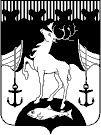 АДМИНИСТРАЦИЯ закрытого административно-территориального образования город Островной Мурманской области(Администрация ЗАТО г. Островной)Финансовый отдел Администрации ЗАТО г. Островнойпл. Жертв Интервенции, 1, г. Островной, Мурманская область, 184640тел. (81558) 5-00-42, факс (81558) 5-02-82e-mail: finostrov@gremih.mels.ru от	14.03.2014 г.	№ 1-13/191              на №  4-2-7/13 		 от 17.01.2014Доклад о результатах деятельности  Финансового отдела Администрации ЗАТО г. Островной за 2013 годОтдел экономики и муниципального имущества Администрации ЗАТО г. ОстровнойЛ.П. СалимовойНачальник Финансового отдела Администрации ЗАТО г. Островной Т.К. Маликова№ п/пНаименование мероприятияСрок исполненияСрок исполненияСрок исполненияОтветственный исполнитель    1                                       2         3         3         3                4Разработка и реализация нормативных актов, программ, прогнозов и решенийРазработка и реализация нормативных актов, программ, прогнозов и решенийРазработка и реализация нормативных актов, программ, прогнозов и решенийРазработка и реализация нормативных актов, программ, прогнозов и решенийРазработка и реализация нормативных актов, программ, прогнозов и решенийРазработка и реализация нормативных актов, программ, прогнозов и решений1.1Подготовлены проекты решений Совета депутатов ЗАТО г. Островной «О внесении изменений в решение Совета депутатов ЗАТО г. Островной «О бюджете ЗАТО г. Островной Мурманской области на 2013 год и на плановый период 2014 и 2015 годов» 29.01.201326.02.201321.03.201329.04.201323.05.201307.06.201317.09.201302.12.201313.12.201330.12.201329.01.201326.02.201321.03.201329.04.201323.05.201307.06.201317.09.201302.12.201313.12.201330.12.201329.01.201326.02.201321.03.201329.04.201323.05.201307.06.201317.09.201302.12.201313.12.201330.12.2013Начальник отдела,специалисты сектора по бюджету1.2.Подготовлен проект постановления  Администрации «О мерах по реализации  решения Совета депутатов ЗАТО г. Островной «О бюджете ЗАТО г. Островной Мурманской области на 2013 год и на плановый период 2014 и 2015 годов»16.01.201316.01.201316.01.2013Начальник отдела1.3.Принималось участие в подготовке, внесению изменений и дополнений в 18 проектов постановлений по утверждению муниципальных программ ЗАТО г. ОстровнойВ течение годаВ течение годаВ течение годаНачальник отдела,специалисты сектора по бюджету1.4Принималось участие в разработке программы  социально-экономического развития ЗАТО г. Островной Мурманской области на 2014 - 2016  годыДо 21.10.2013До 21.10.2013До 21.10.2013Сектор по бюджету1.5Внесены изменения и дополнения в муниципальную программу «Повышение эффективности бюджетных расходов ЗАТО г. Островной  Мурманской области на 2013 – 2015 годы». Разработана  муниципальная программа по повышению эффективности бюджетных расходов ЗАТО г. Островной Мурманской области на 2014 - 2016 годы27.03.201312.07.201330.09.201329.07.201327.03.201312.07.201330.09.201329.07.201327.03.201312.07.201330.09.201329.07.2013Начальник отдела1.6Подготовлен проект решения «Об исполнении бюджета ЗАТО г. Островной Мурманской области за 2012 год»;Подготовлены проекты постановлений Администрации ЗАТО г. Островной Мурманской области об исполнении  бюджета ЗАТО г. Островной Мурманской области за 1 квартал, 1 полугодие, 9 месяцев 2013 года.23.05.2013ежеквартально23.05.2013ежеквартально23.05.2013ежеквартальноНачальник отдела, специалисты секторов отделаСпециалист сектора по бухгалтерскому учету1.7Подготовлен проект постановления «Об основных направлениях бюджетной и налоговой политики ЗАТО г. Островной Мурманской области на 2014 год и на плановый период 2015 и 2016 годов»21.08.201321.08.201321.08.2013Начальник  отдела1.8Подготовлен проект  постановления Администрации ЗАТО г. Островной Мурманской области «Об утверждении Порядка составления  проекта бюджета ЗАТО г. Островной Мурманской области»16.07.201316.07.201316.07.2013Начальник  отдела1.9Принималось участие в подготовке проектов постановлений Администрации ЗАТО г. Островной об утверждении порядков расходования субсидий из областного бюджета  бюджету ЗАТО г. Островной В течение годаВ течение годаВ течение годаСпециалисты сектора по бюджету1.10Принималось участие в подготовке проекта  распоряжения  «О внесении дополнений в План мероприятий  на 2012 – 2014 годы по повышению поступлений налоговых и неналоговых доходов в бюджет ЗАТО г. Островной, сокращению недоимки по их уплате»24.04.201324.04.201324.04.2013Специалисты сектора по бюджету1.11Принималось участие в подготовке  плана мероприятий, направленных на повышение эффективности использования дотации на компенсацию дополнительных расходов и (или) потерь бюджета ЗАТО г. Островной, связанных с особым режимом безопасного функционирования, на 2013 год10.09.201310.09.201310.09.2013Специалисты секторов отдела1.12Подготовлен проект по внесению изменений в решение Совета депутатов ЗАТО г. Островной «Об утверждении положения «О бюджетном процессе в муниципальном образовании ЗАТО г. Островной Мурманской области» от 26.09.2012 № 66-0415.11.201315.11.201315.11.2013Начальник отдела1.13Подготовлены проекты 31 приказа Финансового отдела по организации исполнения бюджета ЗАТО г. Островной, в том числе:- о присвоении уникальных  кодов бюджетным инвестициям и субсидиям на иные цели, предоставляемые из бюджета ЗАТО г. Островной  Мурманской области муниципальным бюджетным учреждениям ЗАТО г. Островной, по целям предоставления;- об утверждении кодов целевых статей, видов расходов, дополнительных кодов бюджетной классификации расходов бюджета В течение годаВ течение годаВ течение годаСпециалисты секторов Финансового отделаРазработка проекта решения о бюджете ЗАТО г. Островной Мурманской области на 2014 год и на плановый период 2015 и 2016 годовРазработка проекта решения о бюджете ЗАТО г. Островной Мурманской области на 2014 год и на плановый период 2015 и 2016 годовРазработка проекта решения о бюджете ЗАТО г. Островной Мурманской области на 2014 год и на плановый период 2015 и 2016 годовРазработка проекта решения о бюджете ЗАТО г. Островной Мурманской области на 2014 год и на плановый период 2015 и 2016 годовРазработка проекта решения о бюджете ЗАТО г. Островной Мурманской области на 2014 год и на плановый период 2015 и 2016 годовРазработка проекта решения о бюджете ЗАТО г. Островной Мурманской области на 2014 год и на плановый период 2015 и 2016 годов2.1Разработан Календарный план подготовки и рассмотрения в текущем финансовом году проектов постановлений, документов и материалов, разрабатываемых при составлении проекта  местного  бюджета на очередной финансовый год и на плановый период27.05.201327.05.201327.05.2013Начальник отдела2.2Проводился анализ доходности бюджета за 2012 год и разработка мер по мобилизации    дополнительных доходов бюджета в 2013 годуежеквартальноежеквартальноежеквартальноНачальник отдела, главный специалист по бюджету2.3Проведена оценка исполнения местного бюджета ЗАТО г. Островной за текущий год и прогноз на очередной финансовый год и на плановый периодна 01.10.2013на 01.10.2013на 01.10.2013Начальник отдела, специалисты сектора по бюджету2.4Принималось участие в согласительных комиссиях по согласованию контрольных параметров бюджета ЗАТО г. Островной Мурманской области на 2014 год2 полугодие2 полугодие2 полугодиеНачальник отдела, специалисты сектора по бюджету2.5Доведены планируемые предельные объемы бюджетных ассигнований на очередной финансовый год и на плановый период (уточненные) по результатам работы  Комиссии20.10.201320.10.201320.10.2013Начальник отдела, специалисты сектора по бюджету2.6Составлены основные параметры бюджета ЗАТО г. Островной Мурманской области  на 2014 год и на плановый период 2015 и 2016 годов2 полугодие 2 полугодие 2 полугодие Начальник отдела2.7Составлена пояснительная записка к проекту решения о бюджете на 2014 год и на плановый период 2015 и 2016 годов15.11.201315.11.201315.11.2013Специалисты сектора по бюджету2.8Представлен проект решения о бюджете на 2014 год и на плановый период 2015 и 2016 годов,  документы и материалы, подлежащие представлению одновременно с проектом   в соответствии с  БК РФ15.11.201315.11.201315.11.2013Начальник отделаИсполнение  бюджета ЗАТО г. ОстровнойИсполнение  бюджета ЗАТО г. ОстровнойИсполнение  бюджета ЗАТО г. ОстровнойИсполнение  бюджета ЗАТО г. ОстровнойИсполнение  бюджета ЗАТО г. ОстровнойИсполнение  бюджета ЗАТО г. Островной3.1Проводилось формирование и ведение сводных реестров расходных  обязательств бюджета ЗАТО г. Островной, в том числе:   - уточненный  на 2013-2015 гг.- плановый на 2014-2016 гг.- предварительный на 2014-2016 гг.15.01. 2013 года01.06.2013 года 01.10.2013 года15.01. 2013 года01.06.2013 года 01.10.2013 года15.01. 2013 года01.06.2013 года 01.10.2013 годаСектор по бюджету3.2Организовано составление и ведение сводной бюджетной росписи ЗАТО г. Островной, в том числе:- утверждена сводная бюджетная роспись и лимитов бюджетных обязательств;- доведены показатели сводной бюджетной росписи и лимиты бюджетных обязательств;- внесены изменения  в сводную бюджетную роспись и лимиты бюджетных обязательствВ течение годаВ течение годаВ течение годаСектор по бюджету3.3Организация составления и ведения кассового плана, в том числе:- прогноз кассового плана по доходам и расходам на текущий финансовый год;- прогноз кассового плана бюджета ЗАТО г. Островной на очередной финансовый годЕжеквартальноне позднее 31 декабряЕжеквартальноне позднее 31 декабряЕжеквартальноне позднее 31 декабряСектор по бюджету3.4Формирование предельных объемов финансированияЕженедельноЕженедельноЕженедельноСектор по бюджету3.5Принимались и проводились камеральные проверки бухгалтерских отчетов за 2012 год , а так же ежемесячных и квартальных отчетов в 2013 годуВ течение годаВ течение годаВ течение годаСектор бухгалтерского учета3.6Составлены и предоставлены в Министерство финансов Мурманской области отчет об исполнении бюджета за 2012 год и пояснительная записка к немуВ сроки, установленные МФ МОВ сроки, установленные МФ МОВ сроки, установленные МФ МОСекторы Финансового отдела3.7Предоставление  отчета   об исполнении бюджета  главе Администрации ЗАТО г. Островной:- за 2012 год;- ежемесячно и ежеквартально в 2013 году23.05.2013В течение года23.05.2013В течение года23.05.2013В течение годаСектор бухгалтерского учета3.8Велась бухгалтерская, статистическая, налоговая  отчетности и составление отчетов по Финансовому отделу Администрации ЗАТО г. ОстровнойВ течение годаВ течение годаВ течение годаСпециалист по бухгалтерскому учету3.9Составлялась и представлялась в Министерство финансов Мурманской области ежеквартальная отчетность по расходованию средств, полученных из областного бюджета в виде субсидий, субвенций бюджету ЗАТОВ сроки, установленные МФ МОВ сроки, установленные МФ МОВ сроки, установленные МФ МОСекторы отдела3.10Принималось участие в работе межведомственной комиссии по обеспечению доходов бюджета  при Администрации ЗАТО г. Островной по снижению недоимки по местным налогам и сборам		 В течение годаВ течение годаВ течение годаСектор по бюджету3.11Осуществлялось ведение муниципальной долговой книги и составлялись отчеты о состоянии муниципального долгав течение годав течение годав течение годаСектор бухгалтерского учета3.12Проводилась работа с главными администраторам доходов (по вопросам зачисления налогов, сборов, и платежей; по надлежащему оформлению расчетных документов; по изменению КБК)в течение годав течение годав течение годаСектор по бюджету3.13Проводилась работа с невыясненными поступлениями, зачисляемыми в бюджетв течение годав течение годав течение годаСектор бухгалтерского учетаАнализ эффективности использования бюджетных ассигнованийАнализ эффективности использования бюджетных ассигнованийАнализ эффективности использования бюджетных ассигнованийАнализ эффективности использования бюджетных ассигнованийАнализ эффективности использования бюджетных ассигнованийАнализ эффективности использования бюджетных ассигнований4.1Проведился анализа дебиторской и кредиторской задолженности бюджетных учрежденийЕжемесячноЕжемесячноЕжемесячноСектор бухгалтерского учета4.2Проводилось составление, ведение и анализ реестра расходных обязательств бюджета ЗАТО г. ОстровнойВ течение годаВ течение годаВ течение годаСектор по бюджету4.3Составление и размещение в программном комплексе «WEB-SMART» мониторинговисполнения бюджета:- мониторинг исполнения бюджетов ЗАТО- мониторинг местного бюджета- мониторинг качества финансового менеджмента - мониторинг динамики просроченной кредиторской и дебиторской задолженности- мониторинг показателей исполнений средств местного бюджета на счетах в ТОФК	 В сроки, установленные МФ МОВ сроки, установленные МФ МОВ сроки, установленные МФ МОСекторы отделаКонтрольно-экономическая работаКонтрольно-экономическая работаКонтрольно-экономическая работаКонтрольно-экономическая работаКонтрольно-экономическая работаКонтрольно-экономическая работа5.1Проведено 9 тематических проверок правильности планирования бюджетных расходовПроведено 9 тематических проверок правильности планирования бюджетных расходов1 полугодие1 полугодиеСекторы отдела5.2Контроль дебиторской и кредиторской задолженностиКонтроль дебиторской и кредиторской задолженностиЕжеквартальноЕжеквартальноЗав. сектором по бухгалтерскому учету5.3Проверка организации бухгалтерского учета в централизованной бухгалтерииПроверка организации бухгалтерского учета в централизованной бухгалтерииВ течение года	 В течение года	 Зав. сектором по бухгалтерскому учетуМетодическая работа, кадровое  и  информационное обеспечениеМетодическая работа, кадровое  и  информационное обеспечениеМетодическая работа, кадровое  и  информационное обеспечениеМетодическая работа, кадровое  и  информационное обеспечениеМетодическая работа, кадровое  и  информационное обеспечениеМетодическая работа, кадровое  и  информационное обеспечение6.1Осуществлялось методологического руководство по бухгалтерскому учету и отчетности муниципальных учреждений, по вопросам исполнения местного бюджетаОсуществлялось методологического руководство по бухгалтерскому учету и отчетности муниципальных учреждений, по вопросам исполнения местного бюджетаОсуществлялось методологического руководство по бухгалтерскому учету и отчетности муниципальных учреждений, по вопросам исполнения местного бюджетаВ течение годаСпециалисты секторов отдела6.2Проведено краткосрочное обучение по программе курса «Государственное и муниципальное управление Государственные и муниципальные учреждения: организационно-правовые и финансовые аспекты функционирования», «Управление государственными и муниципальными заказами. Закупочные процедуры для государственных и муниципальных учреждений: новые правила по 44-ФЗ, 223-ФЗ»Проведено краткосрочное обучение по программе курса «Государственное и муниципальное управление Государственные и муниципальные учреждения: организационно-правовые и финансовые аспекты функционирования», «Управление государственными и муниципальными заказами. Закупочные процедуры для государственных и муниципальных учреждений: новые правила по 44-ФЗ, 223-ФЗ»Проведено краткосрочное обучение по программе курса «Государственное и муниципальное управление Государственные и муниципальные учреждения: организационно-правовые и финансовые аспекты функционирования», «Управление государственными и муниципальными заказами. Закупочные процедуры для государственных и муниципальных учреждений: новые правила по 44-ФЗ, 223-ФЗ»Декабрь 2013Зав. сектором по бухгалтерскому учету6.3Принималось участие в работе комиссий Администрации:Принималось участие в работе комиссий Администрации:Принималось участие в работе комиссий Администрации:6.3.1- по рассмотрению принимаемых обязательств бюджета ЗАТО г. Островной- по рассмотрению принимаемых обязательств бюджета ЗАТО г. Островной- по рассмотрению принимаемых обязательств бюджета ЗАТО г. ОстровнойIII квартал 2013Начальник отдела,Специалисты отдела6.3.2- межведомственной  комиссии по недоимки по налоговым поступлениям- межведомственной  комиссии по недоимки по налоговым поступлениям- межведомственной  комиссии по недоимки по налоговым поступлениямВ течение годаГлавный специалист по бюджету6.3.3- балансовой комиссии- балансовой комиссии- балансовой комиссииВ течение годаЗав. сектором по бухгалтерскому учету6.3.4- тарифной комиссии - тарифной комиссии - тарифной комиссии В течение годаГлавный специалист по бюджету6.4Осуществлено сопровождение программного обеспечения, создание и поддержка баз данных, обеспечение режима защиты информацииОсуществлено сопровождение программного обеспечения, создание и поддержка баз данных, обеспечение режима защиты информацииОсуществлено сопровождение программного обеспечения, создание и поддержка баз данных, обеспечение режима защиты информацииВ течение годаСпециалист по информационным технологиям6.5Внедрен программный комплекс САПФИР – «Основные решения по построению единой интегрированной системы планирования и анализа использования бюджета»Внедрен программный комплекс САПФИР – «Основные решения по построению единой интегрированной системы планирования и анализа использования бюджета»Внедрен программный комплекс САПФИР – «Основные решения по построению единой интегрированной системы планирования и анализа использования бюджета»В течение годаСпециалист по информационным технологиям6.6Организовано ведение и обеспечено хранение документов в соответствии с номенклатурой делОрганизовано ведение и обеспечено хранение документов в соответствии с номенклатурой делОрганизовано ведение и обеспечено хранение документов в соответствии с номенклатурой делв течение годаДокументовед отдела6.7Принято и исполнено входящей корреспонденции 1851 документовПринято и исполнено входящей корреспонденции 1851 документовПринято и исполнено входящей корреспонденции 1851 документовв течение годаСпециалисты отдела6.8Направлено сопроводительных писем к отчётам  756  единицНаправлено сопроводительных писем к отчётам  756  единицНаправлено сопроводительных писем к отчётам  756  единицв течение годаСпециалисты отдела